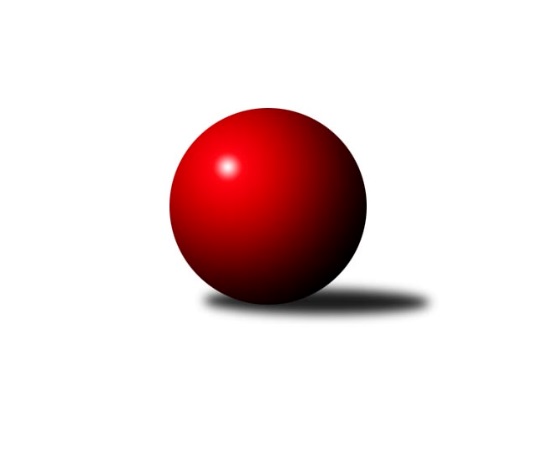 Č.19Ročník 2015/2016	12.3.2016Nejlepšího výkonu v tomto kole: 3262 dosáhlo družstvo: TJ Slovan Karlovy Vary3.KLM A 2015/2016Výsledky 19. kolaSouhrnný přehled výsledků:TJ Kovohutě Příbram 	- TJ Sokol Kdyně	3:5	3178:3179	14.0:10.0	12.3.TJ VTŽ Chomutov	- KK Karlovy Vary	3:5	3025:3053	10.5:13.5	12.3.TJ Blatná	- TJ Baník Stříbro B	6:2	3114:2989	16.0:8.0	12.3.TJ Glaverbel Czech Teplice 	- TJ Lokomotiva Ústí n. L. 	5:3	3178:3079	16.0:8.0	12.3.TJ Slovan Karlovy Vary	- TJ Jiskra Hazlov 	7:1	3262:3123	17.5:6.5	12.3.CB Dobřany 	- SK Škoda VS Plzeň 	6:2	3165:3138	13.0:11.0	12.3.Tabulka družstev:	1.	TJ Sokol Kdyně	19	14	1	4	102.0 : 50.0 	255.5 : 200.5 	 3214	29	2.	TJ Slovan Karlovy Vary	19	11	2	6	89.0 : 63.0 	246.5 : 209.5 	 3186	24	3.	CB Dobřany	19	11	1	7	87.5 : 64.5 	241.5 : 214.5 	 3159	23	4.	KK Karlovy Vary	19	10	3	6	86.0 : 66.0 	243.5 : 212.5 	 3160	23	5.	TJ Kovohutě Příbram	19	11	1	7	84.5 : 67.5 	244.5 : 211.5 	 3166	23	6.	TJ VTŽ Chomutov	19	11	1	7	83.5 : 68.5 	236.5 : 219.5 	 3157	23	7.	TJ Lokomotiva Ústí n. L.	19	11	0	8	80.0 : 72.0 	223.5 : 232.5 	 3145	22	8.	TJ Glaverbel Czech Teplice	19	8	2	9	67.5 : 84.5 	219.5 : 236.5 	 3129	18	9.	TJ Blatná	19	7	0	12	66.0 : 86.0 	209.0 : 247.0 	 3130	14	10.	SK Škoda VS Plzeň	19	5	1	13	62.0 : 90.0 	215.0 : 241.0 	 3151	11	11.	TJ Baník Stříbro B	19	5	0	14	49.5 : 102.5 	187.0 : 269.0 	 3086	10	12.	TJ Jiskra Hazlov	19	4	0	15	54.5 : 97.5 	214.0 : 242.0 	 3160	8Podrobné výsledky kola:	 TJ Kovohutě Příbram 	3178	3:5	3179	TJ Sokol Kdyně	David Hošek	139 	 142 	 117 	133	531 	 3:1 	 515 	 137	128 	 123	127	Viktor Pytlík	Luboš Řezáč	120 	 137 	 119 	136	512 	 1:3 	 543 	 125	134 	 143	141	Jaroslav Löffelmann	Tomáš Číž	127 	 134 	 120 	133	514 	 2:2 	 534 	 141	128 	 138	127	Václav Kuželík ml.	Josef Hůda	137 	 131 	 129 	149	546 	 3:1 	 506 	 109	129 	 132	136	Tomáš Timura	Oldřich Hendl	137 	 145 	 138 	148	568 	 3:1 	 562 	 145	136 	 135	146	David Machálek	Jaroslav Roj	110 	 133 	 135 	129	507 	 2:2 	 519 	 107	146 	 144	122	Jan Lommerrozhodčí: Nejlepší výkon utkání: 568 - Oldřich Hendl	 TJ VTŽ Chomutov	3025	3:5	3053	KK Karlovy Vary	Stanislav ml. Šmíd ml.	131 	 133 	 123 	137	524 	 2:2 	 522 	 137	131 	 133	121	Lubomír Martínek	Zdeněk Novák	132 	 105 	 114 	131	482 	 2:2 	 502 	 126	117 	 134	125	Martin Trakal	Ondřej Šmíd	122 	 111 	 131 	110	474 	 0:4 	 517 	 128	137 	 134	118	Jan Vank	Robert st. Suchomel st.	137 	 127 	 120 	139	523 	 4:0 	 468 	 127	118 	 110	113	Petr Čolák	Zbyněk Vytiska	146 	 128 	 133 	137	544 	 2.5:1.5 	 509 	 104	139 	 129	137	Josef Ženíšek	Stanislav Rada	121 	 128 	 117 	112	478 	 0:4 	 535 	 132	143 	 121	139	Václav Kryslrozhodčí: Nejlepší výkon utkání: 544 - Zbyněk Vytiska	 TJ Blatná	3114	6:2	2989	TJ Baník Stříbro B	Vít Kobliha	108 	 125 	 133 	104	470 	 2:2 	 471 	 112	113 	 127	119	Jaroslav Harančík	Stanislav Kníže	132 	 117 	 116 	131	496 	 1:3 	 520 	 135	134 	 126	125	Jan Čech	Jiří Vaňata	125 	 121 	 135 	143	524 	 2:2 	 497 	 132	135 	 129	101	Pavel Treppesch	Jiří Vokurka	124 	 140 	 134 	140	538 	 4:0 	 487 	 114	123 	 127	123	Bernard Vraniak	Evžen Cígl	143 	 141 	 130 	148	562 	 4:0 	 512 	 122	133 	 113	144	Jan Vacikar	Miloš Rozhoň	125 	 126 	 128 	145	524 	 3:1 	 502 	 135	121 	 121	125	Roman Lipchavskýrozhodčí: Nejlepší výkon utkání: 562 - Evžen Cígl	 TJ Glaverbel Czech Teplice 	3178	5:3	3079	TJ Lokomotiva Ústí n. L. 	David Bouša	115 	 151 	 127 	120	513 	 2:2 	 524 	 141	119 	 113	151	Martin Zahálka st.	Luděk Gühl	130 	 129 	 147 	108	514 	 2:2 	 531 	 135	120 	 134	142	Jiří Šípek	Alexandr Trpišovský	141 	 127 	 140 	135	543 	 4:0 	 497 	 121	125 	 130	121	Tomáš Vrána	Jan Filip	132 	 135 	 143 	117	527 	 2:2 	 530 	 137	144 	 139	110	Radek Jalovecký	Jan Hybš	139 	 129 	 119 	139	526 	 2:2 	 518 	 146	111 	 135	126	Milan Grejtovský	Lukáš Hanzlík	137 	 142 	 140 	136	555 	 4:0 	 479 	 114	131 	 109	125	Josef Rohlena *1rozhodčí: střídání: *1 od 67. hodu Miroslav WedlichNejlepší výkon utkání: 555 - Lukáš Hanzlík	 TJ Slovan Karlovy Vary	3262	7:1	3123	TJ Jiskra Hazlov 	Tomáš Pavlík	129 	 140 	 131 	137	537 	 3:1 	 549 	 119	138 	 156	136	Jaroslav Bulant	Jaroslav Páv	135 	 155 	 140 	131	561 	 4:0 	 505 	 126	130 	 122	127	Matěj Novák	Miroslav Handšuh	129 	 134 	 130 	139	532 	 4:0 	 486 	 127	126 	 117	116	Miroslav Repčík	František Průša	136 	 134 	 134 	126	530 	 2.5:1.5 	 518 	 126	131 	 135	126	Petr Hájek	Pavel Staša	133 	 133 	 131 	138	535 	 1:3 	 551 	 135	116 	 160	140	Petr Haken	Václav Hlaváč st.	141 	 147 	 143 	136	567 	 3:1 	 514 	 143	121 	 124	126	Michael Wittwarrozhodčí: Nejlepší výkon utkání: 567 - Václav Hlaváč st.	 CB Dobřany 	3165	6:2	3138	SK Škoda VS Plzeň 	Josef ml. Fišer ml.	128 	 158 	 135 	129	550 	 2:2 	 539 	 118	135 	 143	143	Milan Findejs	Martin Provazník	137 	 135 	 135 	129	536 	 2:2 	 526 	 125	141 	 122	138	Martin Vít	Dominik Novotný	116 	 128 	 118 	142	504 	 2:2 	 524 	 145	117 	 128	134	Milan Vrabec	Josef st. Fišer	128 	 131 	 127 	117	503 	 2.5:1.5 	 498 	 133	129 	 127	109	Jakub Solfronk	Michal Šneberger	134 	 139 	 157 	137	567 	 3.5:0.5 	 519 	 130	113 	 139	137	Oldřich Kučera	Jan Koubský	122 	 127 	 124 	132	505 	 1:3 	 532 	 146	129 	 130	127	Lukáš Jarošrozhodčí: Nejlepší výkon utkání: 567 - Michal ŠnebergerPořadí jednotlivců:	jméno hráče	družstvo	celkem	plné	dorážka	chyby	poměr kuž.	Maximum	1.	Václav Hlaváč  st.	TJ Slovan Karlovy Vary	564.03	373.5	190.5	3.5	8/9	(608)	2.	Tomáš Pavlík 	TJ Slovan Karlovy Vary	562.17	374.3	187.9	2.8	9/9	(615)	3.	David Machálek 	TJ Sokol Kdyně	561.82	369.1	192.7	2.1	10/11	(611)	4.	Jaroslav Roj 	TJ Kovohutě Příbram 	554.01	367.3	186.7	1.6	8/10	(610)	5.	Václav Kuželík  ml.	TJ Sokol Kdyně	546.39	362.4	184.0	1.9	10/11	(589)	6.	Milan Bělíček 	TJ Lokomotiva Ústí n. L. 	543.31	359.9	183.4	3.5	7/10	(565)	7.	Evžen Cígl 	TJ Blatná	542.90	357.7	185.2	3.1	8/9	(612)	8.	Michael Kotal 	TJ Sokol Kdyně	542.67	361.8	180.9	2.7	9/11	(624)	9.	Stanislav ml. Šmíd  ml.	TJ VTŽ Chomutov	542.58	365.4	177.2	2.6	9/9	(586)	10.	Václav Krysl 	KK Karlovy Vary	542.24	361.2	181.0	3.3	9/10	(582)	11.	Milan Grejtovský 	TJ Lokomotiva Ústí n. L. 	541.65	356.1	185.5	3.4	9/10	(576)	12.	Martin Provazník 	CB Dobřany 	541.53	365.3	176.3	3.3	8/9	(599)	13.	Petr Haken 	TJ Jiskra Hazlov 	539.59	355.5	184.1	2.1	10/10	(597)	14.	David Hošek 	TJ Kovohutě Příbram 	539.47	357.0	182.5	3.8	10/10	(571)	15.	Jiří Vaňata 	TJ Blatná	539.20	362.3	176.9	5.2	6/9	(587)	16.	Robert st. Suchomel  st.	TJ VTŽ Chomutov	537.44	363.5	174.0	4.0	9/9	(563)	17.	Oldřich Kučera 	SK Škoda VS Plzeň 	536.11	357.0	179.2	3.2	10/10	(574)	18.	Jan Vank 	KK Karlovy Vary	534.76	358.5	176.2	3.9	10/10	(572)	19.	Lukáš Hanzlík 	TJ Glaverbel Czech Teplice 	534.41	359.7	174.7	3.6	9/9	(574)	20.	Oldřich Hendl 	TJ Kovohutě Příbram 	534.19	362.0	172.2	4.4	8/10	(585)	21.	Jaroslav Páv 	TJ Slovan Karlovy Vary	534.05	354.6	179.4	3.5	9/9	(565)	22.	Tomáš Vrána 	TJ Lokomotiva Ústí n. L. 	533.56	352.1	181.4	3.0	8/10	(574)	23.	Stanislav Novák 	TJ Jiskra Hazlov 	532.35	359.7	172.6	3.3	9/10	(585)	24.	Ondřej Šmíd 	TJ VTŽ Chomutov	531.18	358.5	172.7	5.7	7/9	(569)	25.	Josef Ženíšek 	KK Karlovy Vary	530.38	352.7	177.7	3.9	10/10	(570)	26.	Josef ml. Fišer  ml.	CB Dobřany 	530.21	362.6	167.6	3.9	8/9	(597)	27.	Martin Zahálka  st.	TJ Lokomotiva Ústí n. L. 	530.20	356.4	173.8	6.1	8/10	(593)	28.	Radek Kneř 	CB Dobřany 	529.91	356.3	173.6	4.1	8/9	(554)	29.	Jan Koubský 	CB Dobřany 	529.78	355.3	174.4	4.2	9/9	(577)	30.	Jan Hybš 	TJ Glaverbel Czech Teplice 	529.68	363.6	166.1	5.2	9/9	(566)	31.	Miroslav Repčík 	TJ Jiskra Hazlov 	529.33	358.3	171.0	3.9	9/10	(571)	32.	Václav Pinc 	TJ Kovohutě Příbram 	529.21	347.6	181.6	4.9	8/10	(567)	33.	Martin Vít 	SK Škoda VS Plzeň 	529.14	351.8	177.4	5.0	8/10	(578)	34.	Lubomír Martínek 	KK Karlovy Vary	528.86	360.9	168.0	5.2	10/10	(559)	35.	Jiří Vokurka 	TJ Blatná	528.76	360.6	168.1	3.7	8/9	(562)	36.	Petr Sachunský 	SK Škoda VS Plzeň 	528.10	350.5	177.6	4.8	9/10	(581)	37.	Tomáš Timura 	TJ Sokol Kdyně	528.04	354.4	173.7	4.5	9/11	(559)	38.	Milan Findejs 	SK Škoda VS Plzeň 	527.79	357.1	170.7	5.2	10/10	(589)	39.	Jan Filip 	TJ Glaverbel Czech Teplice 	527.13	347.9	179.3	4.4	9/9	(565)	40.	Michal Šneberger 	CB Dobřany 	527.01	359.9	167.1	5.4	9/9	(569)	41.	Jiří Šípek 	TJ Lokomotiva Ústí n. L. 	526.44	357.4	169.0	5.6	9/10	(555)	42.	Zbyněk Vytiska 	TJ VTŽ Chomutov	525.55	357.0	168.5	7.3	8/9	(546)	43.	Alexandr Trpišovský 	TJ Glaverbel Czech Teplice 	524.78	348.2	176.6	4.2	9/9	(558)	44.	Michael Wittwar 	TJ Jiskra Hazlov 	524.71	357.9	166.8	5.5	10/10	(556)	45.	Luděk Gühl 	TJ Glaverbel Czech Teplice 	524.30	360.3	164.0	7.1	7/9	(554)	46.	Bernard Vraniak 	TJ Baník Stříbro B	523.82	352.4	171.4	5.2	10/11	(586)	47.	Jaroslav Harančík 	TJ Baník Stříbro B	523.55	357.8	165.7	6.3	11/11	(580)	48.	Miloš Rozhoň 	TJ Blatná	523.41	359.0	164.4	5.2	9/9	(549)	49.	Roman Lipchavský 	TJ Baník Stříbro B	522.99	358.5	164.5	6.4	11/11	(572)	50.	Luboš Řezáč 	TJ Kovohutě Příbram 	520.73	355.9	164.8	4.9	7/10	(545)	51.	Petr Čolák 	KK Karlovy Vary	520.53	354.0	166.5	5.9	8/10	(568)	52.	Stanislav Rada 	TJ VTŽ Chomutov	520.38	352.1	168.3	5.2	8/9	(555)	53.	Tomáš Číž 	TJ Kovohutě Příbram 	518.32	355.4	162.9	6.1	9/10	(543)	54.	Jiří Hojsák 	TJ Slovan Karlovy Vary	517.72	349.4	168.3	5.0	6/9	(555)	55.	Josef st. Fišer 	CB Dobřany 	516.66	352.1	164.6	5.9	8/9	(571)	56.	Josef Hůda 	TJ Kovohutě Příbram 	514.84	348.0	166.9	4.9	9/10	(548)	57.	Jan Kobliha 	TJ Blatná	513.72	347.0	166.8	7.0	9/9	(548)	58.	Vladimír Šraga 	TJ Baník Stříbro B	513.64	351.2	162.4	8.0	9/11	(566)	59.	František Průša 	TJ Slovan Karlovy Vary	511.38	352.9	158.4	6.2	9/9	(564)	60.	Arnošt Filo 	TJ VTŽ Chomutov	510.92	349.7	161.3	4.9	6/9	(554)	61.	David Bouša 	TJ Glaverbel Czech Teplice 	509.10	344.2	164.9	6.5	7/9	(557)	62.	Stanislav st. Šmíd  st.	TJ VTŽ Chomutov	508.63	343.0	165.6	4.9	7/9	(550)	63.	Matěj Novák 	TJ Jiskra Hazlov 	505.47	349.9	155.6	7.8	8/10	(548)	64.	Vít Kobliha 	TJ Blatná	503.29	347.5	155.8	9.3	9/9	(542)	65.	Martin Trakal 	KK Karlovy Vary	501.94	346.9	155.1	6.1	7/10	(557)	66.	Jan Čech 	TJ Baník Stříbro B	499.67	346.1	153.6	9.2	9/11	(580)	67.	Pavel Treppesch 	TJ Baník Stříbro B	497.48	342.6	154.9	7.7	11/11	(552)	68.	Pavel Staša 	TJ Slovan Karlovy Vary	495.27	348.4	146.9	8.6	7/9	(547)		Pavel Repčík 	TJ Jiskra Hazlov 	561.00	393.0	168.0	4.0	1/10	(561)		Viktor Pytlík 	TJ Sokol Kdyně	560.50	374.0	186.5	2.0	2/11	(631)		Pavel Říhánek 	SK Škoda VS Plzeň 	550.00	371.3	178.7	1.7	1/10	(567)		Josef Fidrant 	TJ Sokol Kdyně	550.00	374.0	176.0	9.0	1/11	(550)		Miroslav Handšuh 	TJ Slovan Karlovy Vary	549.67	363.8	185.8	3.2	1/9	(589)		Jiří Benda  st.	TJ Sokol Kdyně	548.48	372.6	175.9	4.6	7/11	(582)		Jaroslav Löffelmann 	TJ Sokol Kdyně	543.00	352.0	191.0	2.0	1/11	(543)		Jaroslav Tejml 	TJ Baník Stříbro B	542.10	356.6	185.5	3.4	4/11	(575)		Jaroslav Bulant 	TJ Jiskra Hazlov 	540.35	357.1	183.3	5.3	5/10	(579)		Petr Svoboda 	SK Škoda VS Plzeň 	540.00	360.6	179.4	4.0	3/10	(571)		Luboš Lis 	TJ Blatná	538.00	368.0	170.0	2.5	2/9	(552)		Pavel Boháč 	KK Karlovy Vary	533.00	357.0	176.0	4.0	1/10	(533)		Tomáš Beck  st.	TJ Slovan Karlovy Vary	530.67	356.4	174.3	5.6	4/9	(559)		Josef Šnajdr 	SK Škoda VS Plzeň 	527.64	354.8	172.8	5.8	5/10	(550)		Petr Hájek 	TJ Jiskra Hazlov 	526.50	361.1	165.5	5.8	5/10	(546)		Radek Jalovecký 	TJ Lokomotiva Ústí n. L. 	526.00	349.8	176.3	4.0	4/10	(530)		Johannes Luster 	TJ Slovan Karlovy Vary	525.50	351.5	174.0	3.5	1/9	(531)		Jindřich Dvořák 	TJ Sokol Kdyně	525.50	362.4	163.1	4.3	7/11	(583)		Karel Majner 	SK Škoda VS Plzeň 	524.00	351.0	173.0	6.0	1/10	(524)		Jan Sázel 	KK Karlovy Vary	523.66	357.8	165.9	5.2	5/10	(544)		Milan Bek 	CB Dobřany 	523.40	362.4	161.0	8.8	2/9	(533)		Milan Vrabec 	SK Škoda VS Plzeň 	522.21	353.6	168.6	7.5	6/10	(552)		Lukáš Jaroš 	SK Škoda VS Plzeň 	521.20	360.4	160.8	6.8	5/10	(532)		Ondřej Bína 	TJ Jiskra Hazlov 	518.00	363.5	154.5	2.5	2/10	(526)		Milan Jaworek 	TJ Lokomotiva Ústí n. L. 	516.00	349.0	167.0	6.3	3/10	(526)		Vladimír Veselý  st.	TJ Jiskra Hazlov 	515.92	355.3	160.7	6.8	6/10	(547)		Josef Jiřinský 	TJ Glaverbel Czech Teplice 	515.00	356.5	158.5	6.5	2/9	(518)		Jan Lommer 	TJ Sokol Kdyně	513.83	352.9	161.0	6.7	7/11	(537)		Michal Dvořák 	TJ Baník Stříbro B	512.00	369.5	142.5	11.0	1/11	(535)		Dan Lexa 	TJ Blatná	510.38	341.8	168.6	7.5	4/9	(552)		Zdeněk Novák 	TJ VTŽ Chomutov	508.50	361.5	147.0	11.5	2/9	(535)		Jakub Solfronk 	SK Škoda VS Plzeň 	506.06	349.4	156.7	6.9	6/10	(577)		Josef Rohlena 	TJ Lokomotiva Ústí n. L. 	504.93	341.7	163.2	5.0	5/10	(539)		Milan Hnilica 	TJ Glaverbel Czech Teplice 	504.67	345.7	159.0	5.7	3/9	(510)		Václav Zápotočný 	TJ Slovan Karlovy Vary	500.00	366.0	134.0	14.0	1/9	(500)		Jan Vacikar 	TJ Baník Stříbro B	499.50	347.5	152.0	8.0	2/11	(512)		Václav Šampalík 	TJ Blatná	497.00	359.0	138.0	10.0	1/9	(497)		Miroslav Wedlich 	TJ Lokomotiva Ústí n. L. 	496.11	340.7	155.4	5.4	6/10	(541)		Stanislav Kníže 	TJ Blatná	496.00	334.0	162.0	8.0	1/9	(496)		Dominik Novotný 	CB Dobřany 	495.00	342.4	152.6	10.8	5/9	(510)		Milan Vicher 	SK Škoda VS Plzeň 	493.00	348.0	145.0	11.0	1/10	(493)		Jaroslav Kutil 	TJ Sokol Kdyně	488.00	329.0	159.0	10.0	1/11	(488)		Petr Dvořák 	TJ Baník Stříbro B	488.00	355.0	133.0	10.0	1/11	(488)		Libor Kupka 	KK Karlovy Vary	485.00	331.0	154.0	6.0	1/10	(485)		Zdeněk Svačina 	TJ Blatná	484.00	348.0	136.0	17.0	1/9	(484)		Jaroslav Filip 	TJ Glaverbel Czech Teplice 	482.50	344.0	138.5	12.5	2/9	(499)		Jan Salajka 	TJ Glaverbel Czech Teplice 	467.00	325.0	142.0	16.0	1/9	(467)Sportovně technické informace:Starty náhradníků:registrační číslo	jméno a příjmení 	datum startu 	družstvo	číslo startu4270	Radek Jalovecký	12.03.2016	TJ Lokomotiva Ústí n. L. 	3x18945	Martin Trakal	12.03.2016	KK Karlovy Vary	4x15505	Jan Vank	12.03.2016	KK Karlovy Vary	6x17145	Jaroslav Páv	12.03.2016	TJ Slovan Karlovy Vary	7x16241	Jan Koubský	12.03.2016	CB Dobřany 	7x3575	Josef Fišer	12.03.2016	CB Dobřany 	5x9690	Josef Fišer ml.	12.03.2016	CB Dobřany 	7x20173	Martin Provazník	12.03.2016	CB Dobřany 	6x22225	Dominik Novotný	12.03.2016	CB Dobřany 	3x2890	Oldřich Hendl	12.03.2016	TJ Kovohutě Příbram 	7x22198	Michal Šneberger	12.03.2016	CB Dobřany 	7x13883	Petr Čolák	12.03.2016	KK Karlovy Vary	7x3702	Lubomír Martinek	12.03.2016	KK Karlovy Vary	7x3917	Tomáš Vrána	12.03.2016	TJ Lokomotiva Ústí n. L. 	6x3888	Milan Grejtovský	12.03.2016	TJ Lokomotiva Ústí n. L. 	7x14167	Josef Hůda	12.03.2016	TJ Kovohutě Příbram 	7x4729	Josef Ženíšek	12.03.2016	KK Karlovy Vary	6x19928	Václav Krysl	12.03.2016	KK Karlovy Vary	6x15476	Oldřich Kučera	12.03.2016	SK Škoda VS Plzeň 	7x22401	Jaroslav Bulant	12.03.2016	TJ Jiskra Hazlov 	7x4752	Michael Wittwar	12.03.2016	TJ Jiskra Hazlov 	7x15586	Petr Haken	12.03.2016	TJ Jiskra Hazlov 	7x18120	Miroslav Repčík	12.03.2016	TJ Jiskra Hazlov 	7x19524	Matěj Novák	12.03.2016	TJ Jiskra Hazlov 	6x5475	David Bouša	12.03.2016	TJ Glaverbel Czech Teplice 	6x13401	Lukáš Hanzlík	12.03.2016	TJ Glaverbel Czech Teplice 	7x2207	Alexandr Trpišovský	12.03.2016	TJ Glaverbel Czech Teplice 	7x13256	Jan Hybš	12.03.2016	TJ Glaverbel Czech Teplice 	7x13646	Jan Filip	12.03.2016	TJ Glaverbel Czech Teplice 	7x10661	Petr Hájek	12.03.2016	TJ Jiskra Hazlov 	1x15702	Luděk Gühl	12.03.2016	TJ Glaverbel Czech Teplice 	6x
Hráči dopsaní na soupisku:registrační číslo	jméno a příjmení 	datum startu 	družstvo	Program dalšího kola:20. kolo18.3.2016	pá	18:00	TJ Sokol Kdyně - CB Dobřany 	19.3.2016	so	10:00	SK Škoda VS Plzeň  - TJ Blatná	19.3.2016	so	11:00	TJ Jiskra Hazlov  - TJ VTŽ Chomutov	19.3.2016	so	13:30	TJ Baník Stříbro B - TJ Glaverbel Czech Teplice 	19.3.2016	so	14:00	TJ Lokomotiva Ústí n. L.  - TJ Slovan Karlovy Vary	19.3.2016	so	14:00	KK Karlovy Vary - TJ Kovohutě Příbram 	Nejlepší šestka kola - absolutněNejlepší šestka kola - absolutněNejlepší šestka kola - absolutněNejlepší šestka kola - absolutněNejlepší šestka kola - dle průměru kuželenNejlepší šestka kola - dle průměru kuželenNejlepší šestka kola - dle průměru kuželenNejlepší šestka kola - dle průměru kuželenNejlepší šestka kola - dle průměru kuželenPočetJménoNázev týmuVýkonPočetJménoNázev týmuPrůměr (%)Výkon3xOldřich HendlPříbram5683xOldřich HendlPříbram109.745684xVáclav Hlaváč st.Karlovy Vary5677xDavid MachálekKdyně108.585622xMichal ŠnebergerDobřany5674xVáclav Hlaváč st.Karlovy Vary108.015672xEvžen CíglBlatná5625xEvžen CíglBlatná107.945629xDavid MachálekKdyně5621xJaroslav PávKarlovy Vary106.865611xJaroslav PávKarlovy Vary5612xMichal ŠnebergerDobřany106.4567